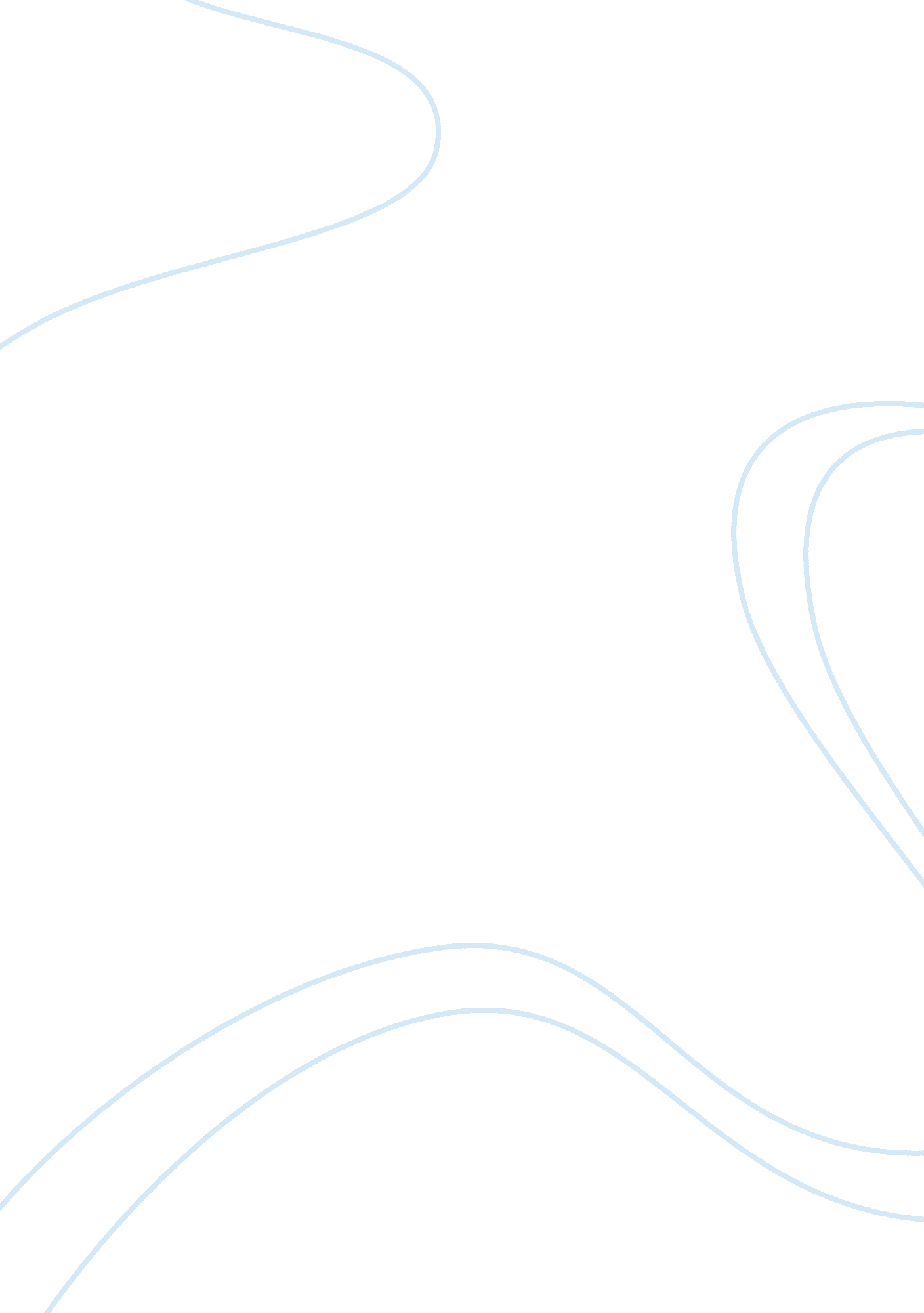 Welcome speech showfest essay sampleProfession, Student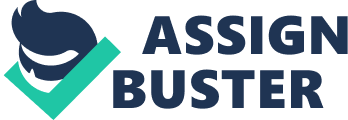 Distinguished guests, friends, ladies and gentlemen, I am extremely honored to have the chance to welcome you in this prestigious moment of our institution. The long-awaited day, finally, arrives and everyone in the college department seems to be immensely busy and active. Even the faculty members seem greatly excited and worried. This annual event of the BS Tourism department is one of the most anxiously awaited occasions of the College Department. We know very well that great excitement and hurried activities are visible all around before and during the event. Likewise, this event is part of the training that our Tourism and HRM students get in their subject Events Management. The preparations for this annual event begin much ahead of the day itself. If you will notice, this hall gets a complete face-lift to impress our guests and parents. Now, you see how creative and talented our students are. Your theme for this event, “ Bringing up the Fun and Excitement of the Magical World of Disneyland towards Tourism Journey” aims to showcase many magical and exciting other side of our students. So even if some of us have not yet gone to Disneyland, this event will transport us and allow us to experience the magical world of Disneyland. Again, I would like to welcome all the dearest parents who have constantly extended their love and support to all the high prospects of this college and to each one of its faculty. And last, but not the least, I would like to welcome all the teachers and students, who are the part and parcel of this institution in my modest words. I hope and request your benign cooperation throughout this event for its grand success. Your theme “ Promoting Healthy Lifestyle Through Contemporary and Authentic Bicolano Cuisine” is timely and relevant. With the increasing awareness on healthy lifestyle and wellness being promoted by different organizations and products, this event will surely capture the interest of all those who are present here. This event is part of the training that La Consolacion College Daet provides to our students specifically in HRM and Tourism departments. You are given the freedom and leeway to apply all the theories and knowledge taught to you by our school. Now is the chance to prove to others that you have not failed and that syou were right in choosing our school. Showcase once again the rich culture and traditions not only of our school but also of the Bicol region. Authentic Bicolano cuisine will surely excite our stomach’s desire for good and delicious recipes which can only be found here in Daet as attested and shown through our students’ ingenuity and creativity. So, grab every chance and every opportunity to show your skills and talents and to enhance your knowledge for your future careers. Set the standards far more than what is called for. Be on a par with the best of the bests. Continue to develop the competencies which you have acquired from the best HRM and Tourism school in Camarines Norte. Be the pride of La Consolacion College and serve as a model to others. 